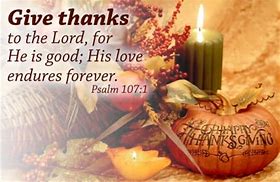 FIRST PRESBYTERIAN CHURCH208 MacLean St., New Glasgow, NS902-752-5691First.church@ns.aliantzinc.caReverend Andrew MacDonald902-331-0322yick96@hotmail.comOctober 8th, 202319th Sunday After Pentecost THE APPROACH** Please Rise **Musical Prelude Welcome and Announcements**Lighting the Christ Candle:  One: The Lord reached down from on high, he took me; he drew me out of mighty waters. He delivered me from my strong enemy, and from those who hated me; for they were too mighty for me. They confronted me in the day of my calamity; but the Lord was my support. He brought me out into a broad place; he delivered me, because he delighted in me. ALL: You, LORD, keep my lamp burning; my God turns my darkness into light. (Light the candle)One: Let us now prepare our hearts to worship almighty God.**Musical Introit  -   “Dance with the Spirit”  Dance with the spirit early in the morning Walk with the spirit throughout the long day Work and hope for the new day abornin’Listen to the spirit to show you the way  (repeat)**Call to Worship**Hymn #457 – “Now thank we all our God”   1	Now thank we all our Godwith heart and hand and voices,who wondrous things has done,in whom God’s world rejoices,who from our mother’s armshas blessed us on our waywith countless gifts of love,and still is ours today.2	Oh may this bounteous Godthrough all our life be near us,with ever-joyful heartsand blessed peace to cheer us,and keep us all with grace,and guide us when perplexed,and free us from all illsin this world and the next.3	All praise and thanks to Godwho reigns in highest heaven,the Father and the Sonand Spirit now be given,the one eternal God,whom heaven and earth adore,for thus it was, is nowand shall be evermore.Prayer of Adoration, Confession and Lord’s PrayerOur Father which art in heaven, hallowed be thy name.Thy kingdom come, thy will be done in earth,as it is in heaven.Give us this day our daily bread.And forgive us our debts, as we forgive our debtors.And lead us not into temptation, but deliver us from evil:For thine is the kingdom, and the power, and the glory,forever. Amen.Assurance of PardonPassing the Peace**Hymn #441 –  “Can a little child like me”      1	Can a little child like methank the Father fittingly?Yes, oh yes!  Be good and true,patient, kind in all we do;love the Lord and do our part;learn to say with all our heart:Saviour, we thank you,Spirit, we thank you,Great God our Maker, we thank you!2	For our playing, for our rest,for the earth in beauty dressed,for the moon and sun so bright,for the day and for the night,for your patient, loving care,for your bounty everywhere:3	For the laughter, for the tear,for the love that meets us here,for the lessons of our youth -honour, gratitude and truth -for the great gift of your Son, for your work in us begun:Children’s TimePrayer of IlluminationFirst Lesson: 			Deuteronomy 8:7-18Epistle Lesson:   		2 Corinthians 9:6-15Responsive Psalm 19:1-10     ONE: The heavens are telling the glory of God; and the firmament proclaims his handiwork. 
ALL: Day to day pours forth speech, and night to night declares knowledge. 
ONE: There is no speech, nor are there words; their voice is not heard; yet their voice goes out through all the earth, and their words to the end of the world.ALL: In the heavens he has set a tent for the sun, which comes out like a bridegroom from his wedding canopy, and like a strong man runs its course with joy. 
ONE: Its rising is from the end of the heavens,  and its circuit to the end of them; and nothing is hidden from its heat.ALL: The law of the Lord is perfect, reviving the soul; the decrees of the Lord are sure, making wise the simple; the precepts of the Lord are right, rejoicing the heart; the commandment of the Lord is clear, enlightening the eyes; the fear of the Lord is pure, enduring for ever; the ordinances of the Lord are true and righteous altogether. 
ONE: More to be desired are they than gold, even much fine gold; sweeter also than honey, and drippings of the honeycomb.Gloria Patri Glory be to the Father, and to the Son, and to the Holy Ghost. As it was in the beginning, is now will be, forever. Amen, amen, amen.Gospel Reading:  		Luke 17:11-19Anthem:   “My soul is thirsting for you oh God” Sermon:      “Giving Thanks!”**Reaffirmation of Faith – Apostles’ Creed  I believe in God, the Father Almighty, maker of Heaven and earth; and in Jesus Christ, His only Son, Our Lord, who was conceived by the Holy Ghost, born of the Virgin Mary,
suffered under Pontius Pilate, was crucified, died, and was buried.  He descended into Hell.   On the third day He arose again from the dead; He ascended into Heaven, and sits
at the right hand of God, the Father Almighty; from thence He shall come to judge the quick and the dead.
I believe in the Holy Ghost, the holy Catholic Church,
the communion of saints, the forgiveness of sins, the resurrection of the body, and the life everlasting. Amen.**Hymn #802 – “For the fruits of all creation”  1	For the fruits of all creation,thanks be to God;for the gifts of every nation,thanks be to God;for the ploughing, sowing, reaping,silent growth while we are sleeping,future needs in earth’s safe keeping,thanks be to God!2	In the just reward for labour,God’s will be done.In the help we give our neighbour,God’s will be done;in our worldwide task of caring,for the hungry and despairing,in the harvests we are sharing,God’s will be done!3	For the harvests of the Spirit,thanks be to God;For the good we all inherit,thanks be to God;for the wonders that astound us,for the truths that still confound us,most of all, that love has found us,thanks be to God!Offertory **DoxologyPraise God from whom all blessings Flow. Praise Him all creatures here below. Praise Him above Ye Heavenly Host. Praise Father, Son, and Holy Ghost.  Amen.Offertory PrayerPrayers of the People:  **Hymn #435 – “All things bright and beautiful” vs. 1,2,4  CHORUSAll things bright and beautiful,all creatures great and small,all things wise and wonderful,in love God made them all.1	Each little flower that opens,each little bird that sings,God made their glowing colours;God made their tiny wings.2	The cold wind in the winter,the pleasant summer sun,the ripe fruits in the garden,God made them, every one.4	God gave us eyes to see them,and lips that we might tellhow great is God almightywho has made all things well.**BenedictionCoral Response:  Threefold AmenRecessional * * * * * * * * * * * * *Minister:     	Rev. Andrew MacDonald (c) 902-331-0322Organist:   	 Clare GrievesOffice hours:	Tues. to Fri. – 10 -1pmRev. MacDonald office hours -Tues. to Thurs. 10-2 or by appointmentMission Statement: But he’s already made it plain how to live, what to do, what God is looking for in men and women.  It’s quite simple.  Do what is fair and just to your neighbor, be compassionate and loyal in your love, and don’t take yourself too seriously – take God seriously.        Micah 6: 8-The Message                         * * * * * * * * * * * * *ANNOUNCEMENTSAll are welcome at First Presbyterian Church. We hope you experience the love of God and of this congregation as we worship, celebrate, and serve one another. PASTORAL CARE:In order to provide support to the people of First Church, when you or a loved one is sick or in hospital, we encourage you to contact the church (902-752-5691), Reverend Andrew (902-331-0322) or Cathy Lewis, Chair of the Pastoral Care Team (902-759-9649), to inform us directly.  It is also important that you inform the hospital that you would welcome a visit from your minister and/or your Elder.  UPCOMING EVENTSTues., Oct. 10 – 6:30 p.m. – Session will meetSun., Oct. 22nd – 7:00 p.m. – St. Andrew’s Presbyterian, Westville is hosting a “Fall Evening Concert”, featuring Special Guest Choir, the Alcorns and other invited musicians. Social time following in the church hall.  Everyone welcome!Monthly Coffee Hour:  We will host our next coffee hour Sunday, October 15th.  Keeping it simple, we serve cookies or muffins, something easy, with tea and coffee.  If you would like to host sometime, please contact Cathy Lewis at 902-759-9649. Cathy will help with set up or answer any questions you have. We are currently looking for volunteers for November and December.Hymn requests:  The “Request A Hymn” box has been placed on the piano for suggestions. If you have any special hymns you would like to hear, please leave a note in the box or email your request to Clare at: cgrieves24@gmail.comThank you for your donations used for decorating the sanctuary for Thanksgiving.  All donated items will be delivered to the Food Bank.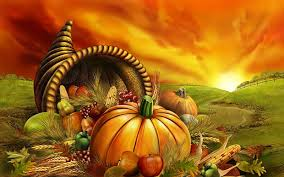 SCRIPTURE READERS & USHERS:Scripture reader: Brent MacQuarrieUshers: Main Door (Office) – Cathy Lewis and Phyllis O’Brien              James St. – Ruth-Anne MacIntosh              MacLean St. (Main Entrance steps) – Ellen JardineEarly Christian Educators: Lynne Ann and Lois MacLellan